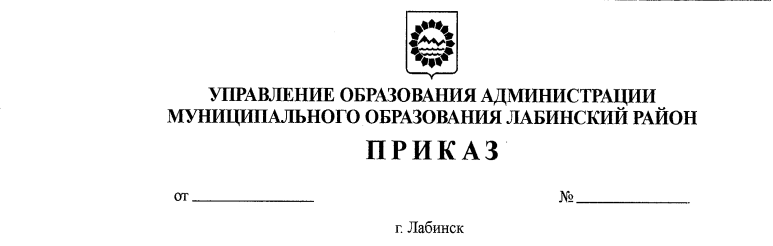                   06.03.2023 г.                                                                263                                                                     Об итогах муниципального этапа краевого конкурса изобразительного и декоративно-прикладного творчества «Пасха в кубанской семье»На основании приказа управления образования администрации муниципального образования Лабинский район от 3 февраля 2023 года № 125 «О проведении муниципального этапа краевого конкурса изобразительного и декоративно-прикладного творчества «Пасха в кубанской семье» с 6 по 20 февраля 2023 года проводился муниципальный этап конкурса изобразительного и декоративно-прикладного творчества «Пасха в кубанской семье» (далее – Конкурс). На Конкурс была представлена 321 работа из 40 образовательных организаций, на основании вышеизложенного, п р и к а з ы в а ю:1.   Утвердить:1) список победителей, призёров и участников муниципального этапа Краевого конкурса изобразительного и декоративно-прикладного творчества «Пасха в кубанской семье» (Приложение № 1);2) итоги участия образовательных организаций района в муниципальном этапе краевого конкурса изобразительного и декоративно-прикладного творчества «Пасха в кубанской семье» (Приложение № 2).2. Рекомендовать директорам образовательных организаций, подведомственных управлению образования Лабинского района, объявить благодарность победителям и призёрам Конкурса, педагогам, их подготовившим.3. Контроль над исполнением настоящего приказа возложить на начальника отдела правового, кадрового обеспечения и организации воспитательной работы Г.Н. Приступину.        4. Приказ вступает в силу со дня его подписания.Исполняющий обязанности начальника управления                                                           Н.Е. МаршалкоЛИСТ СОГЛАСОВАНИЯпроекта приказа управления образования  администрации муниципального образования Лабинский районот ________________ №__________«Об итогах муниципального этапа краевого конкурса изобразительного и декоративно-прикладного творчества «Пасха в кубанской семье»Проект внесен:начальник отдела правового,кадрового обеспечения и организации воспитательной работы							Г.Н. ПриступинаСогласовано:заместитель начальника управления образования                                                             Е.В. КругляковаЗаместитель начальника отделаправового, кадрового обеспечения и организации воспитательной работы			            В.С. ГущийЗаявка на рассылку: образовательные организации.Проект внесен:начальник отдела правового,кадрового обеспечения и организации воспитательной работы							Г.Н. ПриступинаСписок победителей, призёров и участниковмуниципального этапа краевого конкурса изобразительного и декоративно-прикладного творчества «Пасха в кубанской семье»       Начальник отдела правового,        кадрового обеспечения и организации        воспитательной работы                                                                                                                           Г.Н. ПриступинаИтоги участия образовательных организаций районав муниципальном конкурсе изобразительного и декоративно-прикладного творчества «Пасха в кубанской семье»Начальник отдела правового, кадрового обеспечения и организации воспитательной работы                                                             Г.Н. ПриступинаПриложение № 1утверждено приказом управления                                                             образования администрации          муниципального образования Лабинского районаот ____________года № _________№п/пОбразовательное учреждениеФ.И. участникаНазвание работыФ.И.О. руководителятелефонМестоНоминация «Изобразительное искусство» (7 - 9 лет)Номинация «Изобразительное искусство» (7 - 9 лет)Номинация «Изобразительное искусство» (7 - 9 лет)Номинация «Изобразительное искусство» (7 - 9 лет)Номинация «Изобразительное искусство» (7 - 9 лет)Номинация «Изобразительное искусство» (7 - 9 лет)МОБУ СОШ № 1 имени Героя России Н.В. Ростовского города Лабинска Лабинского районаМелкумян Светлана«Вечерний звон»Парфиненко Л.И.1 местоМОБУ СОШ № 1 имени Героя России Н.В. Ростовского города Лабинска Лабинского районаЗмеевава Александра«Пасхальный натюрморт»Войцеховский И.Р.3 местоМОБУ СОШ № 1 имени Героя России Н.В. Ростовского города Лабинска Лабинского районаМищерина Екатерина«Встреча Пасхи»Николаенко Н.А.участникМОБУ СОШ № 1 имени Героя России Н.В. Ростовского города Лабинска Лабинского районаВасиленко Роман«Пасхальный кулич»Николаенко Н.А.участникМОБУ СОШ № 2 имени Н.Я. Василенко города Лабинска Лабинского района Смирных Александр«Пасхальная корзинка»Самарская Е.А.3 местоМОБУ СОШ № 2 имени Н.Я. Василенко города Лабинска Лабинского района Коробов Никита«Пасха в кубанской семье»Самарская Е.А.2 местоМОБУ СОШ № 2 имени Н.Я. Василенко города Лабинска Лабинского районаКравцова Дарина«Светлая Пасха»Самарская Е.А.2 местоМОБУ СОШ № 3 им. Е.В. Хлудееваг. Лабинска Лабинского районаУдалов Александр«Пасха в кубанской семье»Доюнова С.С.2 местоМОБУ СОШ № 7 имени А.А. Пономарева города Лабинска Лабинского районаСтепаненко Максим«Пасха»Чичканева И.А.3 местоМОБУ СОШ № 7 имени А.А. Пономарева города Лабинска Лабинского районаСабанюк Виктория«Пасха»Чичканева И.А.1 местоМОБУ СОШ № 7 имени А.А. Пономарева города Лабинска Лабинского районаЧертолес Кирилл«Пасха»Чичканева И.А.2 местоМОБУ СОШ № 7 имени А.А. Пономарева города Лабинска Лабинского районаШахруева София«Пасха»Чичканева И.А.3 местоМОБУ СОШ № 7 имени А.А. Пономарева города Лабинска Лабинского районаШумаева Мария«Радость светлой Пасхи»Труфанова М.В.2 местоМОБУ СОШ № 9 им. И.Ф. Константинова г. ЛабинскаШумилов Максим«Пасха»Бандурова С.М.участникМОБУ СОШ № 9 им. И.Ф. Константинова г. ЛабинскаПетрова Анна«Пасха в кубанской семье»Бандурова С.М.участникМОБУ СОШ № 9 им. И.Ф. Константинова г. ЛабинскаБулудова София«Пасха в кубанской семье»Бандурова С.М.3 местоМОБУ СОШ № 9 им. И.Ф. Константинова г. ЛабинскаБулудова Варвара«Пасха в кубанской семье»Бандурова С.М.3 местоМОБУ СОШ № 9 им. И.Ф. Константинова г. ЛабинскаФаюстов Данил«Пасха в кубанской семье»Бандурова С.М.3 местоМОБУ СОШ № 9 им. И.Ф. Константинова г. ЛабинскаФаюстова Дарья«Пасха в кубанской семье»Гущина Л.Г.3 местоМОБУ СОШ № 9 им. И.Ф. Константинова г. ЛабинскаПитерских Никита«Пасха в кубанской семье»Гущина Л.Г.2 местоМОБУ СОШ № 9 им. И.Ф. Константинова г. ЛабинскаМарданов Тимур«Пасха в кубанской семье»Закурдаева Е.М.участникМОБУ СОШ № 9 им. И.Ф. Константинова г. ЛабинскаМурашкин Владимир«Пасха в кубанской семье»Сахно О.А.2 местоМОБУ СОШ № 11 им. Героя России И.В. Марьенковаг. ЛабинскаНаумова Дарья«Пасха в кубанской семье»Буря М.А.3 местоМОБУ СОШ № 11 им. Героя России И.В. Марьенковаг. ЛабинскаОмельченко Елизавета«Со светлой Пасхой!»Нейман О.Н.участникМОБУ СОШ № 11 им. Героя России И.В. Марьенковаг. ЛабинскаПетренко Вадим«Кулич»Нейман О.Н.3 местоМОБУ СОШ № 11 им. Героя России И.В. Марьенковаг. ЛабинскаБондаренко Кирилл«Пасха в кубанской семье»Матушкина Е.В.3 местоМОБУ СОШ № 11 им. Героя России И.В. Марьенковаг. ЛабинскаМакареевичев Руслан«Пасха в кубанской семье»Матушкина Е.В.участникМОБУ СОШ № 11 им. Героя России И.В. Марьенковаг. ЛабинскаЕрофеева Алиса«Пасха в кубанской семье»Матушкина Е.В.3 местоМОБУ СОШ № 11 им. Героя России И.В. Марьенковаг. ЛабинскаВербицкий Кирилл«Пасха в кубанской семье»Матушкина Е.В.3 местоМОБУ СОШ № 11 им. Героя России И.В. Марьенковаг. ЛабинскаЛычагина София«Пасха в кубанской семье»Матушкина Е.В.участникМОБУ СОШ № 11 им. Героя России И.В. Марьенковаг. ЛабинскаДугашвили Вероника«Пасха в кубанской семье»Матушкина Е.В.1 местоМОБУ СОШ № 11 им. Героя России И.В. Марьенковаг. ЛабинскаЛепетюха Дарья«Пасха в кубанской семье»Матушкина Е.В.1 местоМОБУ СОШ № 11 им. Героя России И.В. Марьенковаг. ЛабинскаДворников Александр«Пасха в кубанской семье»Матушкина Е.В.1 местоМОБУ СОШ № 11 им. Героя России И.В. Марьенковаг. ЛабинскаНестратов Дмитрий«Пасха»Петренко А.Ю.2 местоМОБУ СОШ № 15 имени Н.Д. Егорова станицы Зассовской Лабинского районаЖуравлева Софья«Пасха»Дробот О.Л.участникМОБУ СОШ № 15 имени Н.Д. Егорова станицы Зассовской Лабинского районаЗарудний Кирилл«Светлое Воскресенье»Навалыкина Н.Н.2 местоМОБУ ООШ № 24 хутора Соколихина Лабинского районаКоробкина Ольга«Пасху мы встречаем»Симакова Е.В.участникМОБУ ООШ № 24 хутора Соколихина Лабинского районаФёдоров Евгений«Праздник на столе»Симакова Е.В.участникМОБУ ООШ № 24 хутора Соколихина Лабинского районаУварова Вера«Пасхальный стол»Симакова Е.В.участникМОБУ ООШ № 24 хутора Соколихина Лабинского районаФёдорова Марина«Православный праздник!»Симакова Е.В.участникМОБУ ООШ № 24 хутора Соколихина Лабинского районаШевелева Александра«Пасхальная радость»Симакова Е.В.участникМОБУ СОШ № 25 хутора Первая Синюха Лабинского районаКарле Софья«Святая верба»Есаян О.С.3 местоМОБУ СОШ № 30 имени В.В. Вяхирева поселка Красного Лабинского районаСкрылёв Иван«Наступает праздник светлой Пасхи»Скрылёва И.Ю.2 местоМОБУ СОШ № 31 им. А.В. Суворова   хут. Харьковского Лабинского районаИваненко Григорий «Пасха весенняя»Полежаева В.А.3 местоМОБУ СОШ № 31 им. А.В. Суворова   хут. Харьковского Лабинского районаДемьянченко Вероника«Светлая Пасха»Полежаева В.А.3 местоМОБУ СОШ № 31 им. А.В. Суворова   хут. Харьковского Лабинского районаИчетовкин Кирилл«Счастливая Пасха»Полежаева В.А.3 местоМОБУ СОШ № 33 станицы Упорной Лабинского районаШвецова Альбина«Светлая Пасха»Кривенко З.П.3 местоМОБУ СОШ № 33 станицы Упорной Лабинского районаГридунов Иван«Приближение праздника Пасхи»Черкашина И.В.1 местоМДОБУ детский сад № 4 ст. Чамлыкской	Амян Александр«Светлая Пасха»Матвеева С.Н.3 местоМДОБУ детский сад № 4 ст. ЧамлыкскойУстименко Элеонора«Светлая Пасха»Бугрий О.А.3 местоМДОБУ детский сад комбинированного вида № 7 города ЛабинскаГомелев Матвей«Пасхальная корзинка»Драгомир В.И.участникМДОБУ детский сад комбинированного вида № 7 города ЛабинскаБусов Макар«Светлая Пасха»Драгомир В.И.2 местоМДОБУ детский сад комбинированного вида № 7 города ЛабинскаЕпишова Мария«Пасхальный колобок»Илькевич Л.В.3 местоМДОБУ детский сад №7 станицы ЗассовскойГорбунова Кристина«Воскресная служба»Зарудняя Е.Н.1 местоМДОБУ детский сад №7 станицы ЗассовскойДеревянко Анастасия«Семейная традиция»Зарудняя Е.Н.1 местоМДОБУ компенсирующего вида № 19 города ЛабинскаКузьменко Данил«Светлый праздник»Пьянкова Е.В.2 местоМДОБУ детский сад № 19 станицы УпорнойЖданов Максим«Пасха в семье»Захарова Е.И.2 местоМДОБУ детский сад № 19 станицы УпорнойПасько Макар«Скоро Пасха»Злобина И.В.3 местоМДОБУ детский сад № 19 станицы УпорнойРоманютина Дарья«Пасхальная корзинка»Дьяченко Е.Б.3 местоМДОБУ детский сад № 19 станицы УпорнойЗалуцкий Макар«Пасхальные приготовления»Злобина И.В.2 местоМДОБУ детский сад № 19 станицы УпорнойЧалая Апполинария«Семейные традиции»Дьяченко Е.Б.3 местоМДОБУ детский сад № 19 станицы УпорнойНовакова Юлия«Пасхальные приготовления»Злобина И.В.3 местоМДОБУ детский сад № 19 станицы УпорнойОпрышко Алина«Пасхальные приготовления»Злобина И.В.3 местоМДОБУ детский сад № 19 станицы УпорнойЯшнов Никита«Освящение пасхальных даров»Дьяченко Е.Б.3 местоМДОБУ детский сад № 19 станицы УпорнойПоезжаева Доминика«Светлая Пасха»Дьяченко Е.Б.3 местоМДОБУ детский сад № 20 г. ЛабинскаАйхлер Глеб«Светлый праздник»Кабакова С.Н.1 местоМДОБУ детский сад № 20 г. ЛабинскаСоловьёв Анатолий«Вербное Воскресенье»Колчевская Г.И.2 местоМДОБУ детский сад № 20 г. ЛабинскаГрибанов Марк«С Пасхой»Поцелуйко А.В.3 местоМДОБУ детский сад № 20 г. ЛабинскаХиштова Элина«Церковная служба»Гурская Ю.В.1 местоМДОБУ детский сад № 22 города ЛабинскаЧерняев Игорь«В ожидании праздника»Сидорова Л.П.1 местоМДОБУ детский сад № 22 города ЛабинскаДегтярёва Дарья«Празднуем Великую Пасху»Джафарова О.Г.1 местоМДОБУ детский сад № 22 города ЛабинскаКобелянский Никита«Пасхальное таинство»Понамарёва И.А.2 местоМДОБУ детский сад № 22 города ЛабинскаПрисяжнюк Алексей«Пасхальное утро»Куликова В.П.1 местоМДОБУ детский сад № 22 города ЛабинскаВласенко Мария«Пасхальное воскресение»Смирнова Н.Н.2 местоМДОБУ детский сад № 22 города ЛабинскаГоргола Александр«Утро Светлой Пасхи»Азарова Л.В.3 местоМДОБУ детский сад № 22 города ЛабинскаЛеошко Валерия«У бабушки на Пасху»Хворостянова Т.В.2 местоМДОБУ детский сад № 26 города ЛабинскаИванцова Анастасия«Светлая Пасха»Красношапка М.В.участникМДОБУ детский сад № 26 города ЛабинскаАлексеев Данил«Традиционные битки»Азранина О.В.1 местоМДОБУ детский сад № 26 города ЛабинскаГончаров Тимур«Пасха на Кубани»Красношапка М.В.2 местоМАУ ДО ЦТ имени Д. Шервашидзе г. ЛабинскаБезземельная Валерия«Домой с Пасхальной благодатью»Никитина Е.В.3 местоМБУ ДО ЦВР «Мир Лабы» имени Н.И. Кондратенко г. ЛабинскаБрязгунов Никита«Пасхальная радость»Брязгунова О.В.2 местоМБУ ДО «Эколого-биологический центр» г. ЛабинскаСоловьёва Ева«Светлая Пасха!»Борисова О.А.участникМБУ ДО «Эколого-биологический центр» г. ЛабинскаБорисова Ника«Великий праздник»Борисова О.А.3 местоМБУ ДО «Эколого-биологический центр» г. ЛабинскаГоровенко Ксения«Пасха»Страневская Е.Н.участникИзобразительное искусство (10 - 13 лет)Изобразительное искусство (10 - 13 лет)Изобразительное искусство (10 - 13 лет)Изобразительное искусство (10 - 13 лет)Изобразительное искусство (10 - 13 лет)Изобразительное искусство (10 - 13 лет)МОБУ СОШ № 1 имени Героя России Н.В. Ростовского города Лабинска Лабинского районаСайбель Светлана«Национальная Пасха»Фраш Н.А.2 местоМОБУ СОШ № 1 имени Героя России Н.В. Ростовского города Лабинска Лабинского районаШарина Ольга«Мы встречаем Пасху»Константинова Ю.А.3 местоМОБУ СОШ № 1 имени Героя России Н.В. Ростовского города Лабинска Лабинского районаТартычный Александр«Пасхальный стол»Константинова Ю.А.участникМОБУ СОШ № 1 имени Героя России Н.В. Ростовского города Лабинска Лабинского районаКушниренко Алина«Соборный храм»Решетова Г.М.3 местоМОБУ СОШ № 2 имени Н.Я. Василенко города Лабинска Лабинского районаДружинина Анастасия«Пасхальная корзина»Ракшина И.В.2 местоМОБУ СОШ № 3 им. Е.В. Хлудеева г.Лабинска Лабинского районаАйхлер Владислав«Пасхально утро»Молчанова Ю.А.1 местоМОБУ СОШ № 3 им. Е.В. Хлудееваг. Лабинска Лабинского районаКорягина Мария«Пасха в кубанской семье»Ладанова А.А.3 местоМОБУ СОШ № 5 им. Г.К. Жукова г.Лабинска Лабинского районаМаклакова Полина«Светлый праздник Пасхи»Вагапова С.Н.Гран-приМОБУ СОШ № 7 имени А.А. Пономарева города Лабинска Лабинского районаНовикова Вероника«Пасха»Иванова Н.А.2 местоМОБУ СОШ № 7 имени А.А. Пономарева города Лабинска Лабинского районаТемирязева Иустина«Пасха»Иванова Н.А.2 местоМОБУ СОШ № 7 имени А.А. Пономарева города Лабинска Лабинского районаКарапетян Эмилия«Пасха»Иванова Н.А.участникМОБУ СОШ № 7 имени А.А. Пономарева города Лабинска Лабинского районаКошельков Тимур«Пасха»Иванова Н.А.1 местоМОБУ СОШ № 7 имени А.А. Пономарева города Лабинска Лабинского районаУваров МаксимУварова Мария«Пасха»Иванова Н.А.2 местоМОБУ СОШ № 7 имени А.А. Пономарева города Лабинска Лабинского районаЧагаев Евгений«Пасха в кубанской семье»Иванова Н.А.2 местоМОБУ СОШ № 7 имени А.А. Пономарева города Лабинска Лабинского районаМозговая Елизавета«Пасха»Ямпольская И.В.2 местоМОБУ СОШ № 9 им. И.Ф. Константинова г. ЛабинскаГальцев Роман«Пасха в кубанской семье»Демина М.В.2 местоМОБУ СОШ № 9 им. И.Ф. Константинова г. ЛабинскаНестеренко Милена«Пасха в кубанской семье»Сафарян А.К.2 местоМОБУ СОШ № 9 им. И.Ф. Константинова г. ЛабинскаГуленко Кира«Пасха в кубанской семье»Лебенко Н.В.участникМОБУ СОШ № 9 им. И.Ф. Константинова г. ЛабинскаПитерских Алина«Пасха в кубанской семье»Володина М.А.2 местоМОБУ СОШ № 9 им. И.Ф. Константинова г. ЛабинскаЯсинова Кира«Пасха в кубанской семье»Масиенко Е.В.участникМОБУ СОШ № 9 им. И.Ф. Константинова г. ЛабинскаСаенко София«Пасха в кубанской семье»Лебенко Н.В.участникМОБУ СОШ № 11 им. Героя России И.В. Марьенковаг. ЛабинскаРодионов Мирослав«Пасхальный стол»Петренко А.Ю.2 местоМОБУ СОШ № 11 им. Героя России И.В. Марьенковаг. ЛабинскаТанаев Богдан«Пасха»Петренко А.Ю.2 местоМОБУ СОШ № 11 им. Героя России И.В. Марьенковаг. ЛабинскаХотинова Виктория«Праздник Пасхи»Петренко А.Ю.3 местоМОБУ СОШ № 11 им. Героя России И.В. Марьенковаг. ЛабинскаЛябегина Анна«Пасха в кубанской семье»Петренко А.Ю.2 местоМОБУ ООШ № 14 им. И.Н. Васильченко ст. Владимирской Лабинского районаПонкратова Валентина«Светлая Пасха!»Толубаева Е.А.3 местоМОБУ СОШ № 16 им. И.Н. Нестерова ст. Каладжинской Лабинского районаСотникова Софья«Пасхальная радость»Сотникова Е.Е.2 местоМОБУ ООШ № 24 хутора Соколихина Лабинского районаМагамедова Сина«Крашенки»Коновалова С.В.3 местоМОБУ ООШ № 24 хутора Соколихина Лабинского районаБелоусова Екатерина«Ждём праздник»Коновалова С.В.3 местоМОБУ ООШ № 24 хутора Соколихина Лабинского районаБорода Дарья«К Празднику готовы»Коновалова С.В.3 местоМОБУ ООШ № 24 хутора Соколихина Лабинского районаКлевцова Арина«Роспись крашенок»Коновалова С.В.1 местоМОБУ ООШ № 24 хутора Соколихина Лабинского районаКудрявцев Алексей«Светлый праздник – Пасха»Перепелицына Н.А.участникМОБУ ООШ № 24 хутора Соколихина Лабинского районаТокарев Роман«Любимый праздник»Перепелицына Н.А.участникМОБУ СОШ № 25 хутора Первая Синюха Лабинского районаДудко Юлия«Пасха»Стеблевская Л.Г.участникМОБУ ООШ № 27 им. Героя Советского Союза А.А. Соснова станицы Вознесенской Лабинского районаГерасимова Дарья«Пасха. Обычаи и традиции»Горовикова О.А.участникМОБУ ООШ № 27 им. Героя Советского Союза А.А. Соснова станицы Вознесенской Лабинского районаБогачева Ульяна«Пасхальный натюрморт»Горовикова О.А.3 местоМОБУ ООШ № 27 им. Героя Советского Союза А.А. Соснова станицы Вознесенской Лабинского районаВиноградова Анастасия«Пасхальные картинки»Горовикова О.А.3 местоМОБУ СОШ № 30 имени В.В. Вяхирева поселка Красного Лабинского районаСухорукова Алина«Запах тёплых куличей»Скрылёва И.Ю.Гран-приМОБУ СОШ № 32 им. Д.Ф. Лавриненко хутора Сладкого Лабинского районаИванова Юлия«Христос Воскресе!»Коцурова Н.И.участникМОБУ СОШ № 32 им. Д.Ф. Лавриненко хутора Сладкого Лабинского районаКорнилова Оксана«Скоро Светлая Пасха»Коцурова Н.И.1 местоМОБУ СОШ № 32 им. Д.Ф. Лавриненко хутора Сладкого Лабинского районаКаликина Венера«Светлая Пасха»Коцурова Н.И.3 местоМОБУ СОШ № 33 станицы УпорнойЛабинского районаГурова София«Светлый праздник Пасхи»Перепелицына А.А.2 местоМАУ ДО ЦТ имени Д. Шервашидзе г. ЛабинскаИльинская Варвара«Пасхальное поздравление»Ладатко В.С.Гран-приМАУ ДО ЦТ имени Д. Шервашидзе г. ЛабинскаЖуравлева Дарья«Пасхальный натюрморт»Ладатко В.С.1 местоМАУ ДО ЦТ имени Д. Шервашидзе г. ЛабинскаМозжелина Ирина«Подготовка крашенок»Никитина Е.В.1 местоМАУ ДО ЦТ имени Д. Шервашидзе г. ЛабинскаЯговец Арина«В ожидании Светлой Пасхи»Никитина Е.В.1 местоМБУ ДО «Эколого-биологический центр» г. ЛабинскаГаврюченко Елена«Пасхальный заяц»Климова С.С.участникИзобразительное искусство (14 - 17 лет)Изобразительное искусство (14 - 17 лет)Изобразительное искусство (14 - 17 лет)Изобразительное искусство (14 - 17 лет)Изобразительное искусство (14 - 17 лет)Изобразительное искусство (14 - 17 лет)МОБУ СОШ № 1 имени Героя России Н.В. Ростовского города Лабинска Лабинского районаПроскурякова Мария«Вербное воскресенье»Виноградова Г.А.1 местоМОБУ СОШ № 1 имени Героя России Н.В. Ростовского города Лабинска Лабинского районаСамойлова Софья«Православный храм»Решетова Г.М.участникМОБУ СОШ № 7 имени А.А. Пономарева города Лабинска Лабинского районаСинькевич Карина«Пасха в кубанской семье»Фенько И.И.1 местоМОБУ СОШ № 11 им. Героя России И.В. Марьенковаг. ЛабинскаКалинченко Иван«Пасхальное утро»Ремизова И.В.Гран-приМОБУ СОШ № 11 им. Героя России И.В. Марьенковаг. ЛабинскаШтефан Берта«Кулич»Петренко И.Ю.3 местоМОБУ СОШ № 15 имени Н.Д. Егорова станицы Зассовской Лабинского районаСуркова Надежда«Светлая Пасха»Дробот О.Л.1 местоМОБУ СОШ № 22 им. И.В. Колованова станицы Чамлыкской Лабинского районаБурляй Екатерина«Светлый праздник»Саркисян К.А.3 местоМОБУ СОШ № 22 им. И.В. Колованова станицы Чамлыкской Лабинского районаГолощапова Виолетта«Пасхальный день»Саркисян К.А.3 местоМОБУ СОШ № 22 им. И.В. Колованова станицы Чамлыкской Лабинского районаБывальцев Станислав«Пасха в семье»Саркисян К.А.участникМОБУ ООШ № 24 хутора Соколихина Лабинского районаФедоров Дмитрий«С Праздником!»Коновалова С.В.2 местоМОБУ ООШ № 24 хутора Соколихина Лабинского районаБатищева Яна«С Пасхой»Коновалова С.В.участникМОБУ ООШ № 26 ст. Ереминской Лабинского районаРубцов Кирилл«Светлый праздник»»Юмашева А.А.1 местоМОБУ ООШ № 26 ст. Ереминской Лабинского районаЛосева Ксения«Казачий стол»Юмашева А.А.Гран-приМОБУ ООШ № 26 ст. Ереминской Лабинского районаРоманов Иван«Пасха в каждом доме»Юмашева А.А.1 местоМОБУ ООШ № 27 станицы Вознесенской Лабинского районаЖданова Надежда«Пасхальный день»Горовикова Е.А.2 местоМОБУ СОШ № 30 имени В.В. Вяхирева поселка Красного Лабинского районаСухорукова Алина«Запах тёплых куличей»Скрылева И.Ю.Гран-приМОБУ СОШ № 33 станицы Упорной Лабинского районаГурова София«Светлый праздник Пасхи»Перепелицына А.В.2 местоНоминация «Декоративно-прикладное искусство» (7 - 9 лет)Номинация «Декоративно-прикладное искусство» (7 - 9 лет)Номинация «Декоративно-прикладное искусство» (7 - 9 лет)Номинация «Декоративно-прикладное искусство» (7 - 9 лет)Номинация «Декоративно-прикладное искусство» (7 - 9 лет)Номинация «Декоративно-прикладное искусство» (7 - 9 лет)МОБУ СОШ № 1 имени Героя России Н.В. Ростовского города Лабинска Лабинского районаМельникова Дарья«С Пасхой»Парфиненко Л.И.2 местоМОБУ СОШ № 1 имени Героя России Н.В. Ростовского города Лабинска Лабинского районаБудагян Юрий«Пасхальное гнездо»Войцеховская И.Р.участникМОБУ СОШ № 1 имени Героя России Н.В. Ростовского города Лабинска Лабинского районаЯкимова Ксения«Вербное Воскресенье»Войцеховская И.Р.2 местоМОБУ СОШ № 1 имени Героя России Н.В. Ростовского города Лабинска Лабинского районаЖиров Дмитрий«Пасхальное яйцо»Парфиненко Л.И.3 местоМОБУ СОШ № 1 имени Героя России Н.В. Ростовского города Лабинска Лабинского районаДулиенко Кирилл«Христос Воскресе»Парфиненко Л.И.2 местоМОБУ СОШ № 2 имени Н.Я. Василенко города Лабинска Лабинского районаШапошников Руслан«Пасхальное дерево»Кошевая И.О.3 местоМОБУ СОШ № 2 имени Н.Я. Василенко города Лабинска Лабинского районаИгнатян Полина«Пасхальный кулич»Кошевая И.О.3 местоМОБУ СОШ № 3 им. Е.В. Хлудееваг. Лабинска Лабинского районаМартиросян Артур«Пасха в кубанской семье»Евтушенко Е.И.Гран-приМОБУ СОШ № 3 им. Е.В. Хлудееваг. Лабинска Лабинского районаПетросян Карина«Пасха в кубанской семье»Евтушенко Е.И.2 местоМОБУ СОШ № 3 им. Е.В. Хлудееваг. Лабинска Лабинского районаМартиросян Артур«Пасха в кубанской семье»Евтушенко Е.И.2 местоМОБУ СОШ № 4 им. В.Г. Вареласа г. Лабинска Лабинского районаКозубина Валентина«Пасхальная фантазия»Кутасова Л.В.2 местоМОБУ СОШ № 4 им. В.Г. Вареласа г. Лабинска Лабинского районаЗайцева Мария«Пасхальный сувенир»Склярова Е.Д.2 местоМОБУ СОШ № 4 им. В.Г. Вареласа г. Лабинска Лабинского районаТекеева Риана«Пасхальная корзинка»Кутасова Л.В.2 местоМОБУ СОШ № 4 им. В.Г. Вареласа г. Лабинска Лабинского районаШаров Станислав«Поздравляем с Пасхой!»Кутасова Л.В.2 местоМОБУ СОШ № 7 имени А.А. Пономарева города Лабинска Лабинского районаМакаренко Александр«Пасха»Косточка А.А.2 местоМОБУ СОШ № 7 имени А.А. Пономарева города Лабинска Лабинского районаБувальцева Аделина«Пасха»Камчатная А.Н2 местоМОБУ СОШ № 7 имени А.А. Пономарева города Лабинска Лабинского районаЧернышова Таисия«Пасха»Ямпольская И.В.2 местоМОБУ СОШ № 7 имени А.А. Пономарева города Лабинска Лабинского районаЗей Матвей«Пасха»Чичканева И.А.3 местоМОБУ СОШ № 7 имени А.А. Пономарева города Лабинска Лабинского районаСухов Никита«Пасха»Чичканева И.А.участникМОБУ СОШ № 7 имени А.А. Пономарева города Лабинска Лабинского районаКротова Валерия«Светлая Пасха»Труфанова М.В.2 местоМОБУ СОШ № 7 имени А.А. Пономарева города Лабинска Лабинского районаВашкевич Артём«Пасха»Труфанова М.В.2 местоМОБУ СОШ № 7 имени А.А. Пономарева города Лабинска Лабинского районаКуропаткин Владимир Куропаткина Анастасия«Пасха»Тупицина Т.А.1 местоМОБУ СОШ № 9 им. И.Ф. Константинова г. ЛабинскаТапчан Екатерина«Пасхальное чудо»Закурдаева Е.М.3 местоМОБУ СОШ № 9 им. И.Ф. Константинова г. ЛабинскаСитаева София«Пасха в кубанской семье»Губанова В.И.2 местоМОБУ СОШ № 9 им. И.Ф. Константинова г. ЛабинскаБолдырев Владислав«Пасхальная фантазия»Закурдаева Е.М.2 местоМОБУ СОШ № 11 им. Героя России И.В. Марьенковаг. ЛабинскаУдычак Ренат«Пасха в кубанской семье»Матушкина Е.В.3 местоМОБУ СОШ № 11 им. Героя России И.В. Марьенковаг. ЛабинскаСетойкин Максим«Пасхальная радость»Панченко И.А.участникМОБУ СОШ № 11 им. Героя России И.В. Марьенковаг. ЛабинскаРазутова Анастасия«Пасхальные яйца»Нейман О.Н.2 местоМОБУ СОШ № 11 им. Героя России И.В. Марьенковаг. ЛабинскаБайка Василиса«Весенний подарок»Нейман О.Н.1 местоМОБУ СОШ № 11 им. Героя России И.В. Марьенковаг. ЛабинскаЧернов Александр«Пасха в кубанской семье»Буря М.А.3 местоМОБУ СОШ № 11 им. Героя России И.В. Марьенковаг. ЛабинскаМакареевичев Руслан«Пасха в кубанской семье»Матушкина Е.В.3 местоМОБУ СОШ № 13 им. А.Свашенко станицы Владимирской Лабинского районаЗося Александр«Пасхальная Корзина»Резникова Е.А.3 местоМОБУ СОШ № 13 им. А.Свашенко станицы Владимирской Лабинского районаТруфанов Кирилл«Светлый праздник Пасхи»Катасонова Н.Г.2 местоМОБУ СОШ № 13 им. А.Свашенко станицы Владимирской Лабинского районаЧикунов Кирилл«Символ Пасхи»Бигвава О.С.1 местоМОБУ СОШ № 13 им. А.Свашенко станицы Владимирской Лабинского районаАсрян Борис«Как казаки и казачки отмечали Пасху»Катасонова Н.Г.2 местоМОБУ СОШ № 13 им. А.Свашенко станицы Владимирской Лабинского районаФединчик Натан«Пасхальный набор»Севостьянова С.В.2 местоМОБУ СОШ № 22 им. И.В. Колованова станицы Чамлыкской Лабинского районаСапронов Максим«Пасхальное яйцо»Бердюгина Л.В.участникМОБУ ООШ № 24 хутора Соколихина Лабинского районаМетленко Екатерина«Со светлой Пасхой»Симакова Е.В.2 местоМОБУ ООШ № 24 хутора Соколихина Лабинского районаГаврючкова Александра«Счастливой Пасхи»Симакова Е.В.участникМОБУ СОШ № 31 им. А.В. Суворова хут. Харьковского Лабинского районаКормильцева Кира«Ждём прихода Светлой Пасхи»Паршина О.А.1 местоМДОБУ детский сад комбинированного вида № 3 станицы ВознесенскойКравченко Алексей«Пасхальное чудо»Собина И.Э.2 местоМДОБУ детский сад № 4 ст. ЧамлыкскойГузенко Владимир«Пасхальная радость»Шеховцева Е.Н.3 местоМБДОУ детский сад № 5 города ЛабинскаЮрченко Ярослав«Пасхальная корзина»Ситаева С.А.2 местоМБДОУ детский сад № 5 города ЛабинскаШаповаленко Денис«Светлый праздник Пасхи»Устич Н.И.2 местоМБДОУ детский сад № 5 города ЛабинскаИсаева София«Пасхальный кулич»Форманюк М.В.1 местоМДОБУ детский сад № 6 г. ЛабинскаЧупринина Анна«Пасхальное лукошко»Крячко О.О.2 местоМДОБУ детский сад № 6 г. ЛабинскаСелезнева Вера«Пасхальная прогулка»Сергиенко В.В.3 местоМДОБУ детский сад № 6 г. ЛабинскаНестратова Ангелина«Пасха пахнет миром»Речкалова О.М.3 местоМДОБУ детский сад № 6 г. ЛабинскаПальцева Агата«Частица добра»Речкаловав О.М.3 местоМДОБУ детский сад № 6 г. ЛабинскаКарунников Аким«Символ Пасхи»Крячко О.О.2 местоМДОБУ детский сад комбинированного вида №7 города ЛабинскаГобер Эва«Подарок к празднику Пасха»Диденко О.А.3 местоМДОБУ детский сад комбинированного вида №7 города ЛабинскаМартынова Полина«Пасхальный сувенир»Водолазко Л.С.2 местоМДОБУ детский сад комбинированного вида №7 города ЛабинскаЗвидрина Валерия«Пасхальная радость»Диденко О.А.3 местоМДОБУ детский сад комбинированного вида №7 города ЛабинскаНечаева Мария«Пасхальный стол»Драгомир В.И.2 местоМДОБУ детский сад №7 станицы ЗассовскойРазумова Анжелика«Пасхальная радость»Зарудняя Е.Н.2 местоМДОБУ детский сад №7 станицы ЗассовскойСитников Алексей«Пасхальная корзина»Калиниченко А.В.3 местоМДОБУ детский сад №7 станицы ЗассовскойБундюкова Анастасия«Солнечная Пасха»Калиниченко А.В.2 местоМДОБУ детский сад №7 станицы ЗассовскойКовалев Максим«Корзинка»Калиниченко А.В.3 местоМДОБУ детский сад № 9 города ЛабинскаРыбалкин Лев«В ожидании волшебства»Корнилова Е.И.2 местоМДОБУ детский сад общеразвивающего вида № 10 г. ЛабинскаЗолотайко Стефания«Светлый пасхальный праздник»Алемская Е.В.1 местоМДОБУ детский сад общеразвивающего вида № 10 г. ЛабинскаБугай Екатерина Горбасенко Милана«Встречаем Пасху»Бублиёва Л.А.2 местоМДОБУ компенсирующего вида № 19 города ЛабинскаМихайлюкова Каролина«Пасхальный цыплёнок»Пьянкова С.Н.2 местоМДОБУ компенсирующего вида № 19 города ЛабинскаКозлова Дарина«Пасхальная композиция»Щадилова Т.А.1 местоМДОБУ детский сад № 19 станицы УпорнойНестеренко Богдан«Пасха в семье»Шарудилова Н.В.3 местоМДОБУ детский сад № 19 станицы УпорнойДолгополов Александр«Пасхальный цыплёнок»Гуреева О.В.3 местоМДОБУ детский сад № 20 г. ЛабинскаПронин Кирилл«Светлая Пасха»Дерепаскина Т.Н.3 местоМДОБУ детский сад № 20 г. ЛабинскаСанжеровская Виктория«Пасхальные курочки»Ложкина Н.В.1 местоМДОБУ детский сад № 20 г. ЛабинскаПоцелуйко Ника«Пасхальные яйца»Бердникова Р.З.3 местоМДОБУ детский сад № 20 г. ЛабинскаЩеглова Дарья «Пасхальная корзина»Колчевская Г.И.3 местоМДОБУ детский сад № 20 г. ЛабинскаНестругин Андрей«Светлая Пасха»Немцова М.Н.участникМДОБУ детский сад № 20 г. ЛабинскаАбрамян Роберт«Вязаный куличек»Гринько Г.Г.3 местоМДОБУ детский сад комбинированного вида № 21 города ЛабинскаДумчиков Никита«Светлой Пасхи»Жаркова О.В.1 местоМДОБУ детский сад комбинированного вида № 21 города ЛабинскаБедловская Мария«Пасхальное чудо»Нечаева И.В.2 местоМДОБУ детский сад № 26 города ЛабинскаЧерепахин Евгений«Пасхальное чудо»Смирнова К.В.3 местоМДОБУ детский сад № 26 города ЛабинскаРакшин Дмитрий«Пасхальная корзинка»Бочарова Н.А.2 местоМАУ ДО ЦТ имени Д. Шервашидзе г. ЛабинскаВолохова Анастасия«Пасхальное восхищение»Волохова С.Ю.2 местоМБУ ДО ЦВР «Мир Лабы» имени Н.И. Кондратенко г. ЛабинскаГерасименко Нонна«Пасхальная корзинка»Жидкова Н.В.1 местоМБУ ДО «Эколого-биологический центр» г. ЛабинскаАзранин Андрей«Пасхальная фантазия»Елетенко А.В.2 местоНоминация «Декоративно-прикладное искусство» (10 - 13 лет)Номинация «Декоративно-прикладное искусство» (10 - 13 лет)Номинация «Декоративно-прикладное искусство» (10 - 13 лет)Номинация «Декоративно-прикладное искусство» (10 - 13 лет)Номинация «Декоративно-прикладное искусство» (10 - 13 лет)Номинация «Декоративно-прикладное искусство» (10 - 13 лет)МОБУ СОШ № 2 имени Н.Я. Василенко города Лабинска Лабинского районаЗавадская Ольга«Пасхальное яйцо»Ракшина И.В.2 местоМОБУ СОШ № 5 имени Г.К. Жукова г. Лабинска Лабинского районаПопова Виктория«Пасхальный сувенир»Попова Т.С.1 местоМОБУ СОШ № 5 имени Г.К. Жукова г. Лабинска Лабинского районаТимофеенко Екатерина«Пасхальный сувенир»Пушкарева Г.А.3 местоМОБУ СОШ № 7 имени А.А. Пономарева города Лабинска Лабинского районаСуровец Варвара«Пасха»Тупицина Т.А.2 местоМОБУ СОШ № 7 имени А.А. Пономарева города Лабинска Лабинского районаПчелина Мария«Пасха»Тупицина Т.А.3 местоМОБУ СОШ № 7 имени А.А. Пономарева города Лабинска Лабинского районаМусаев Тимур«Пасха»Гребенникова Е.Ю.2 местоМОБУ СОШ № 7 имени А.А. Пономарева города Лабинска Лабинского районаВлазнева Алиса«Пасха»Гребенникова Е.Ю.участникМОБУ СОШ № 7 имени А.А. Пономарева города Лабинска Лабинского районаБувальцев Артём«Пасха»Иванова Н.А.участникМОБУ СОШ № 9 им. И.Ф. Константинова г. ЛабинскаДолгополова София«Пасхальная фантазия»Белоусова Е.Е.3 местоМОБУ СОШ № 9 им. И.Ф. Константинова г. ЛабинскаБолдырева Арина«Пасхальная фантазия»Туманян В.П.2 местоМОБУ СОШ № 9 им. И.Ф. Константинова г. ЛабинскаХарлов Егор«Пасха в кубанской семье»Грицаева Т.А.2 местоМОБУ СОШ № 11 им. Героя России И.В. Марьенковаг. ЛабинскаКалинченко Мария«Пасха в кубанской семье»Лабызнова Л.В.2 местоМОБУ СОШ № 11 им. Героя России И.В. Марьенковаг. ЛабинскаДубровина Дарья«Пасхальная свеча»Петренко А.Ю.3 местоМОБУ СОШ № 11 им. Героя России И.В. Марьенковаг. ЛабинскаБондаренко Анастасия«Пасхальный кулич»Петренко А.Ю.Гран-приМОБУ СОШ № 13 им. А.Свашенко станицы Владимирской Лабинского районаДюжева Наталья«Светлый праздник Пасхи»Садовская Е.В.участникМОБУ СОШ № 13 им. А.Свашенко станицы Владимирской Лабинского районаГончарова Алиса«Пасхальная корзина»Садовская Е.В.1 местоМОБУ СОШ № 13 им. А.Свашенко станицы Владимирской Лабинского районаНикитина Элиза«Пасхальное яйцо»Садовская Е.В.1 местоМОБУ СОШ № 13 им. А.Свашенко станицы Владимирской Лабинского районаСаргсян София«Пасхальный кулич»Садовская Е.В.3 местоМОБУ СОШ № 15 имени Н.Д. Егорова станицы Зассовской Лабинского районаЛепшоков Науруз«Пасхальное яйцо»Лисовинова Н.Н.2 местоМОБУ СОШ № 15 имени Н.Д. Егорова станицы Зассовской Лабинского районаЛатыпов Илья«Пасхальный венок»Дробот О.Л.2 местоМОБУ СОШ № 15 имени Н.Д. Егорова станицы Зассовской Лабинского районаТеганов Дмитрий«Пасхальный кулич»Дробот О.Л.1 местоМОБУ СОШ № 22 им. И.В. Колованова станицы Чамлыкской Лабинского районаСапронова Юлия«Пасхальный ангел»Салычева С.А.3 местоМОБУ ООШ № 24 хутора Соколихина Лабинского районаКлевцова Арина«Роспись крашенок»Симакова Е.В.2 местоМОБУ ООШ № 29 им. Е. Д. Бершанской пос. Весёлый Лабинского районаБеляева Вероника«Пасхальная корзинка»Чаплыгина В.В.2 местоМОБУ СОШ № 31 им. А.В. Суворова хут. Харьковского Лабинского районаПикус Наталья«Солнышко лучистое»Щебитунова Е.А.2 местоМОБУ СОШ № 31 им. А.В. Суворова хут. Харьковского Лабинского районаКоломыцева София«Я родился»Щебитунова Е.А.1 местоМОБУ СОШ № 33 станицы Упорной Лабинского районаДегтярев Иван«Светлая Пасха»Гурбина Г.В.Гран-приМАУ ДО ЦТ имени Д. Шервашидзе г. ЛабинскаАрхирий Дарья«Праздничный вязаный набор»Кузнецова И.П.3 местоМАУ ДО ЦТ имени Д. Шервашидзе г. ЛабинскаРоманова Василина«Пасхальная корзинка с яйцами»Кузнецова И.П.Гран-приМАУ ДО ЦТ имени Д. Шервашидзе г. ЛабинскаПащенко Дарья«Пасхальная корзинка»Кузнецова И.П.1 местоМАУ ДО ЦТ имени Д. Шервашидзе г. ЛабинскаВолошина Злата«Пасхальный венок»Сизькова А.А.1 местоМАУ ДО ЦТ имени Д. Шервашидзе г. ЛабинскаПатрихалко Елизавета«Панно курочки»Осокина А.Ю.1 местоМАУ ДО ЦТ имени Д. Шервашидзе г. ЛабинскаФормова Виктория«Пасхальный венок»Осокина А.Ю.3 местоМАУ ДО ЦТ имени Д. Шервашидзе г. ЛабинскаВолошина Злата«Пасхальная радость»Волохова С.Ю.1 местоМАУ ДО ЦТ имени Д. Шервашидзе г. ЛабинскаКоваль Виолетта«Пасхальный букет»Волохова С.Ю.2 местоМАУ ДО ЦТ имени Д. Шервашидзе г. ЛабинскаБолхова Олеся«Свежесть пасхального утра»Волохова С.Ю.1 местоМАУ ДО ЦТ имени Д. Шервашидзе г. ЛабинскаВласова Ксения«Пасхальное чудо»Волохова С.Ю.2 местоМАУ ДО ЦТ имени Д. Шервашидзе г. ЛабинскаКалинина Елизавета«Светлая Пасха»Волохова С.Ю.2 местоНоминация «Декоративно-прикладное искусство» (14 - 17 лет)Номинация «Декоративно-прикладное искусство» (14 - 17 лет)Номинация «Декоративно-прикладное искусство» (14 - 17 лет)Номинация «Декоративно-прикладное искусство» (14 - 17 лет)Номинация «Декоративно-прикладное искусство» (14 - 17 лет)Номинация «Декоративно-прикладное искусство» (14 - 17 лет)МОБ МОБУ СОШ № 5 имени Г.К. Жукова г. Лабинска Лабинского районаПоезжаев Егор«Пасхальный сувенир»Вагапова С.Н.1 местоМОБУ СОШ № 9 им. И.Ф. Константинова г. ЛабинскаФайзулаева Султана«Пасхальная корзина»Белоусова Е.Е.2 местоМОБУ ООШ № 24 хутора Соколихина Лабинского районаАсеев Дмитрий«Весёлые ребята»Коновалова С.В.3 местоМОБУ СОШ № 33 станицы Упорной Лабинского районаШарудилов Андрей«Пасхальная корзина»Басос Е.А.3 местоМБУ ДО «Эколого-биологический центр» г. ЛабинскаБаранова Анастасия«Пасхальная композиция»Ищенко Т.М.Гран-приМБУ ДО «Эколого-биологический центр» г. ЛабинскаДоронина Ксения«Пасхальный венок»Климова С.С.1 местоНоминация «Открытка» (7 - 9 лет)Номинация «Открытка» (7 - 9 лет)Номинация «Открытка» (7 - 9 лет)Номинация «Открытка» (7 - 9 лет)Номинация «Открытка» (7 - 9 лет)Номинация «Открытка» (7 - 9 лет)МОБУ СОШ № 2 имени Н.Я. Василенко города Лабинска Лабинского районаГорбоносова Елена«Пасхальная открытка»Самарская Е.А.2 местоМОБУ СОШ № 4 им. В.Г. Вареласа г. Лабинска Лабинского районаШаров Станислав«Поздравляем с Пасхой!»Кутасова Л.В.2 местоМОБУ СОШ № 7 имени А.А. Пономарева города Лабинска Лабинского районаЯмпольский Максим«Пасха»Ямпольская И.В.2 местоМОБУ СОШ № 7 имени А.А. Пономарева города Лабинска Лабинского районаСайбель Симона«Пасхальное яйцо»Труфанова М.В.3 местоМОБУ СОШ № 9 им. И.Ф. Константинова г. ЛабинскаСагайдакова Анна«Пасха в кубанской семье»Гущина Л.Г.участникМДОБУ детский сад комбинированного вида № 3 станицы ВознесенскойКравченко Алексей«Пасхальное чудо»Собина И.Э.3 местоМДОБУ детский сад № 4 ст. ЧамлыкскойПлатонова Анна«Пасхальная радость»Матвеева С.Н.1 местоМДОБУ компенсирующего вида № 19 города ЛабинскаАсташов Матвей«Пасхальный день»Никонова И.В.2 местоНоминация «Открытка» (10 - 13 лет)Номинация «Открытка» (10 - 13 лет)Номинация «Открытка» (10 - 13 лет)Номинация «Открытка» (10 - 13 лет)Номинация «Открытка» (10 - 13 лет)Номинация «Открытка» (10 - 13 лет)МОБУ СОШ № 5 имени Г.К. Жукова г. Лабинска Лабинского районаПилинджанян Кристина«Пасхальная открытка»Вагапова С.Н1 местоМОБУ СОШ № 5 имени Г.К. Жукова г. Лабинска Лабинского районаБаландин Тимофей«Пасхальная открытка»Вагапова С.Н1 местоМОБУ СОШ № 7 имени А.А. Пономарева города Лабинска Лабинского районаЕфремов Иван«Пасха»Тупицина Т.А.1 местоМОБУ СОШ № 7 имени А.А. Пономарева города Лабинска Лабинского районаКолесникова Вероника«Пасха»Тупицина Т.А.1 местоМОБУ СОШ № 9 им. И.Ф. Константинова г. ЛабинскаГальцев Роман«Пасха в кубанской семье»Демина М.В.1 местоМБУ ДО «Эколого-биологический центр» г. ЛабинскаДоронина Вероника«Пасхальное яйцо»Тишевская В.О.2 местоНоминация «Пасхальное яйцо» (7 - 9 лет)Номинация «Пасхальное яйцо» (7 - 9 лет)Номинация «Пасхальное яйцо» (7 - 9 лет)Номинация «Пасхальное яйцо» (7 - 9 лет)Номинация «Пасхальное яйцо» (7 - 9 лет)Номинация «Пасхальное яйцо» (7 - 9 лет)МОБУ СОШ № 3 им. Е.В. Хлудееваг. Лабинска Лабинского районаЛопатина Анастасия«Пасха в кубанской семье»Девяткина В.И.участникМОБУ СОШ № 3 им. Е.В. Хлудееваг. Лабинска Лабинского районаПчельников Назар«Пасха в кубанской семье»Доюнова С.С.1 местоМОБУ СОШ № 3 им. Е.В. Хлудееваг. Лабинска Лабинского районаПолига Вероника«Пасха в кубанской семье»Евтушенко Е.И.3 местоМОБУ СОШ № 3 им. Е.В. Хлудееваг. Лабинска Лабинского районаКоробова Алиса«Пасха в кубанской семье»Евтушенко Е.И.3 местоМОБУ СОШ № 7 имени А.А. Пономарева города Лабинска Лабинского районаЗахаренкова Елизавета«Пасха»Чичканева И.А.1 местоМОБУ СОШ № 7 имени А.А. Пономарева города Лабинска Лабинского районаКривченко Артём«Пасхальное яйцо»Труфанова М.В.1 местоМОБУ СОШ № 9 им. И.Ф. Константинова г. ЛабинскаГенералова Арина«Пасха в кубанской семье»Колпакова Ю.И.3 местоМОБУ СОШ № 9 им. И.Ф. Константинова г. ЛабинскаШеховцев Никита«Пасхальный зайчик»Колпакова Ю.И.3 местоМОБУ СОШ № 9 им. И.Ф. Константинова г. ЛабинскаКолесникова Юлия«Пасхальное яйцо»Колпакова Ю.И.1 местоМОБУ СОШ № 11 им. Героя России И.В. Марьенковаг. ЛабинскаГригорян Маргарита«Чудо-яичко»Панченко И.А.Гран-приМОБУ СОШ № 11 им. Героя России И.В. Марьенковаг. ЛабинскаАлексеева Анастасия«Пасхальное яйцо»Панченко И.А.1 местоМОБУ СОШ № 11 им. Героя России И.В. Марьенковаг. ЛабинскаПетренко Вадим«Пасхальное яйцо»Нейман О.Н.1 местоМОБУ СОШ № 13 им. А.Свашенко станицы Владимирской Лабинского районаБеляков Богдан«Светлый праздник Пасхи»Катасонова Н.Г.2 местоМОБУ ООШ № 14 им. И.Н. Васильченко ст. Владимирской Лабинского районаПеров Игорь «Пасхальное яйцо»Китаева Л.Ф.2 местоМОБУ ООШ № 14 им. И.Н. Васильченко ст. Владимирской Лабинского районаМисочкин Иван«Пасхальное яйцо»Синицина Д.С.2 местоМДОБУ детский сад № 4 ст. ЧамлыкскойБровенко Яна«Пасхальное яйцо»Тищенко Н.Л.3 местоМДОБУ детский сад № 4 ст. ЧамлыкскойБатракова Дарья«Пасхальное яйцо»Шеховцева Е.Н.3 местоМДОБУ детский сад № 9 города ЛабинскаХарламов Дмитрий«Пасхальное яйцо»Корнилова Е.И.1 местоМДОБУ детский сад № 18 г. Лабинска	Валуйская Ева«Пасхальный сувенир»Донецкая И.С.2 местоМДОБУ детский сад № 18 г. ЛабинскаРамантеева Марина«Пасхальный сувенир»Донецкая И.С.2 местоМДОБУ детский сад № 18 г. ЛабинскаБаранов Кирилл«Пасхальный сувенир»Донецкая И.С.участникМДОБУ детский сад № 18 г. ЛабинскаКотов Александр«Пасхальный сувенир»Герасименко Е.В.1 местоМДОБУ компенсирующего вида № 19 города ЛабинскаКурдюков Максим«Пасхальное яйцо»Пьянкова С.Н.Гран-приМДОБУ детский сад № 20 г. ЛабинскаСоболева Яна«Пасхальное яйцо»Дерепаскина Т.Н.1 местоМДОБУ детский сад № 20 г. ЛабинскаАлипова Вероника«Пасхальная матрёшка»Колчевская Г.И.2 местоМДОБУ детский сад № 20 г. ЛабинскаРябченок Роман«Какое яйцо, такая и Пасха»Злобина И.И.3 местоМДОБУ детский сад № 20 г. ЛабинскаКрасноштанов Евгений«Яйцо Фаберже»Гурская Ю.В.1 местоМДОБУ детский сад № 20 г. ЛабинскаАндрющенко Анастасия«Пасхальный сувенир»Гурская Ю.В.участникМАУ ДО ЦТ имени Д. Шервашидзе г. ЛабинскаШвед Дарина«Вязаное яйцо. Салфетка»Кузнецова И.П.1 местоМАУ ДО ЦТ имени Д. Шервашидзе г. ЛабинскаЖукова Александра«Пасхальное яйцо»Кузнецова И.П.3 местоНоминация «Пасхальное яйцо» (10 - 13 лет)Номинация «Пасхальное яйцо» (10 - 13 лет)Номинация «Пасхальное яйцо» (10 - 13 лет)Номинация «Пасхальное яйцо» (10 - 13 лет)Номинация «Пасхальное яйцо» (10 - 13 лет)Номинация «Пасхальное яйцо» (10 - 13 лет)МОБУ СОШ № 7 имени А.А. Пономарева города Лабинска Лабинского районаЗайцев Олег«Пасха»Иванова Н.А.2 местоМОБУ СОШ № 13 им. А.Свашенко станицы Владимирской Лабинского районаБеляков Родион«Светлый праздник Пасхи»Гунзирева И.В.2 местоМОБУ ООШ № 14 им. И.Н. Васильченко ст. Владимирской Лабинского районаМисочкина Екатерина«Пасхальное яйцо»Толубаева Е.А.1 местоМАУ ДО ЦТ имени Д. Шервашидзе г. ЛабинскаПотугина Виктория«Яйцо из фетра»Кузнецова И.П.2 местоМАУ ДО ЦТ имени Д. Шервашидзе г. ЛабинскаКутузова Маргарита«Пасхальное яйцо»Кузнецова И.П.участникМАУ ДО ЦТ имени Д. Шервашидзе г. ЛабинскаВолошина Злата«Весенний звон»Сизькова А.А.участникНоминация «Пасхальное яйцо» (14 - 17 лет)Номинация «Пасхальное яйцо» (14 - 17 лет)Номинация «Пасхальное яйцо» (14 - 17 лет)Номинация «Пасхальное яйцо» (14 - 17 лет)Номинация «Пасхальное яйцо» (14 - 17 лет)Номинация «Пасхальное яйцо» (14 - 17 лет)МОБУ СОШ № 9 им. И.Ф. Константинова г. ЛабинскаШумилова Мария«Пасхальное яйцо»Русина В.В.2 местоПриложение № 2утверждено приказом управления                                                             образования администрации          муниципального образования Лабинского районаот ____________года № _________№п/пОбразовательная организацияКол-во работЧисло победителей/призёровМОБУ СОШ № 1 имени Героя России Н.В. Ростовского города Лабинска Лабинского района 152/8МОБУ СОШ № 2 имени Н.Я. Василенко города Лабинска Лабинского района80/8МОБУ СОШ № 3 им. Е.В. Хлудеева г. Лабинска Лабинского района103/6МОБУ СОШ № 4 им. В.Г. Вареласа г. Лабинска Лабинского района50/5МОБУ СОШ № 5 им. Г.К. Жукова г. Лабинска Лабинского района65/1МОБУ СОШ № 7 имени А.А. Пономарева города Лабинска Лабинского района338/21МОБУ СОШ № 9 им. И.Ф. Константинова г. Лабинска282/19МОБУ СОШ № 11 им. Героя России И.В. Марьенковаг. Лабинска309/17МОБУ СОШ № 13 им. А. Свашенко станицы Владимирской Лабинского района113/7МОБУ ООШ № 14 им. И.Н. Васильченко ст. Владимирской Лабинского района41/3МОБУ СОШ № 15 имени Н.Д. Егорова станицы Зассовской Лабинского района62/3МОБУ СОШ № 16 им. И.Н. Нестерова ст. Каладжинской Лабинского района10/1МОБУ СОШ № 22 им. И.В. Колованова станицы Чамлыкской Лабинского района50/3МОБУ ООШ № 24 хутора Соколихина Лабинского района171/7МОБУ СОШ № 25 хутора Первая Синюха Лабинского района20/1МОБУ ООШ № 26 ст. Ереминской Лабинского района33/0МОБУ ООШ № 27 им. Героя Советского Союза А.А. Соснова станицы Вознесенской Лабинского района40/3МОБУ ООШ № 29 им. Е.Д. Бершанской пос. Весёлый Лабинского района10/1МОБУ СОШ № 30 имени В.В. Вяхирева поселка Красного Лабинского района32/1МОБУ СОШ № 31 им. А.В. Суворова хут. Харьковского Лабинского района62/4МОБУ СОШ № 32 им. Д.Ф. Лавриненко х. Сладкого Лабинского района31/1МОБУ СОШ № 33 станицы Упорной Лабинского района62/4МДОБУ детский сад комбинированного вида № 3  станицы Вознесенской20/2МДОБУ детский сад № 4 ст. Чамлыкской61/5МДОБУ детский сад № 5 города Лабинска31/2МДОБУ детский сад № 6 г. Лабинска 50/5МДОБУ детский сад комбинированного вида № 7 города Лабинска70/6МДОБУ детский сад №7 станицы Зассовской62/4МДОБУ детский сад № 9 города Лабинска 21/1МДОБУ детский сад общеразвивающего вида № 10 г. Лабинска21/1МДОБУ детский сад № 18 г. Лабинска41/2МДОБУ компенсирующего вида № 19 города Лабинска52/3МДОБУ детский сад № 19 станицы Упорной110/11МДОБУ детский сад № 20 г. Лабинска155/8МДОБУ детский сад комбинированного вида № 21 города Лабинска21/1МДОБУ детский сад № 22 города Лабинска73/4МДОБУ детский сад № 26 города Лабинска51/3МАУ ДО ЦТ имени Д. Шервашидзе г. Лабинска2211/9МБУ ДО ЦВР «Мир Лабы» имени Н.И. Кондратенко г. Лабинска21/1МБУ ДО «Эколого-биологический центр» г. Лабинска 82/3               ИТОГО:               ИТОГО:32179/195